Participant Name:Provider Name: Association for Learning Environments	Conference Number:   	2019 Safety & Security WorkshopProvider Number: F118   Program Dates: June 27-28, 2019     Program Location: Salt Lake City, UTI hereby certify that the above information is true and accurate to the best of my knowledge and that I have complied with the AIA Continuing Education Guidelines for the reported activities. ATTENDEE SIGNATURE (Credit will not be awarded without signature.)		DATEParticipants: Complete and return this form to:    The registration desk, or send to:Attn Edi Francesconi – A4LE – 11445 E Via Linda, Suite 2-440 – Scottsdale, AZ 85259 – Tel. (480) 391-0840 – E-mail: edi@a4le.org2019 AIA/CES Conference Session Participation Form (C-1)Sessions listed on this form have been registered with the AIA/CES Records. Attendance will be recorded on your behalf by the CES Registered Provider. You may request a copy of this form for your files.You must include your AIA membership number to get credit.  Check Yes for those activities you have completed. Member numbers that are missing or not legible will not be awarded credit.Partial credit/concurrent sessions marked “attended” are not awarded. Attendance is subject to verification.DO NOT SEND THIS FORM DIRECTLY TO CES RECORDS — RETURN TO CONFERENCE STAFF!Conference Provider will verify your attendance before forwarding this form to CES Records to record credit.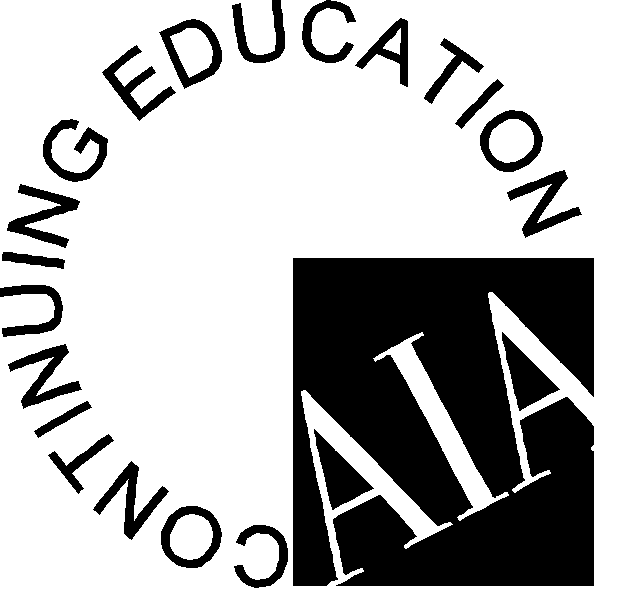 AttendedSession #Program TitleCreditsLULU/HSWJune 27, 2019 – Session I – 11:00 AM – 12:30 PM June 27, 2019 – Session I – 11:00 AM – 12:30 PM June 27, 2019 – Session I – 11:00 AM – 12:30 PM June 27, 2019 – Session I – 11:00 AM – 12:30 PM June 27, 2019 – Session I – 11:00 AM – 12:30 PM June 27, 2019 – Session I – 11:00 AM – 12:30 PM Yes  No SSUT1901PASS K12 Safety and Security Guidelines – A Roadmap to Implementing a Layered and Tiered Approach1.5Yes June 27, 2019 – Session II – 1:30 PM – 2:30 PM June 27, 2019 – Session II – 1:30 PM – 2:30 PM June 27, 2019 – Session II – 1:30 PM – 2:30 PM June 27, 2019 – Session II – 1:30 PM – 2:30 PM June 27, 2019 – Session II – 1:30 PM – 2:30 PM June 27, 2019 – Session II – 1:30 PM – 2:30 PM Yes  No NE19-15Neighborhood Watch: Designing for Community and Security in the Modern World1Yes June 27, 2019 – Session III – 2:45 PM – 3:45 PM June 27, 2019 – Session III – 2:45 PM – 3:45 PM June 27, 2019 – Session III – 2:45 PM – 3:45 PM June 27, 2019 – Session III – 2:45 PM – 3:45 PM June 27, 2019 – Session III – 2:45 PM – 3:45 PM June 27, 2019 – Session III – 2:45 PM – 3:45 PM Yes  No SS19-03SafetEEE in Numbers1Yes June 27, 2019 – Session IV – 4:00 PM – 5:00 PM June 27, 2019 – Session IV – 4:00 PM – 5:00 PM June 27, 2019 – Session IV – 4:00 PM – 5:00 PM June 27, 2019 – Session IV – 4:00 PM – 5:00 PM June 27, 2019 – Session IV – 4:00 PM – 5:00 PM June 27, 2019 – Session IV – 4:00 PM – 5:00 PM Yes  No SSUT1902Maintaining Order: An inside look at the new online work order process at one of the country’s largest districts1Yes June 28, 2019 – Tour I – 8:30 AM – 9:30 AM June 28, 2019 – Tour I – 8:30 AM – 9:30 AM June 28, 2019 – Tour I – 8:30 AM – 9:30 AM June 28, 2019 – Tour I – 8:30 AM – 9:30 AM June 28, 2019 – Tour I – 8:30 AM – 9:30 AM June 28, 2019 – Tour I – 8:30 AM – 9:30 AM Yes  No SSUT1903Facility Tour of Farmington HS 1Yes June 28, 2019 – Session V – 9:45 AM – 10:45 AM June 28, 2019 – Session V – 9:45 AM – 10:45 AM June 28, 2019 – Session V – 9:45 AM – 10:45 AM June 28, 2019 – Session V – 9:45 AM – 10:45 AM June 28, 2019 – Session V – 9:45 AM – 10:45 AM June 28, 2019 – Session V – 9:45 AM – 10:45 AM Yes  No SSUT1904Smart Security: Integrating Your Assets (Personnel, Buildings and Technology) for a Stronger Intruder Response Plan1Yes June 28, 2019 – Session VI – 11:00 AM – 12:00 PM June 28, 2019 – Session VI – 11:00 AM – 12:00 PM June 28, 2019 – Session VI – 11:00 AM – 12:00 PM June 28, 2019 – Session VI – 11:00 AM – 12:00 PM June 28, 2019 – Session VI – 11:00 AM – 12:00 PM June 28, 2019 – Session VI – 11:00 AM – 12:00 PM Yes  No SSUT1905Farmington High School Security Plan PresentationNO INFO AVAILABLE0Yes June 28, 2019 – Session VII – 1:00 PM – 2:00 PM June 28, 2019 – Session VII – 1:00 PM – 2:00 PM June 28, 2019 – Session VII – 1:00 PM – 2:00 PM June 28, 2019 – Session VII – 1:00 PM – 2:00 PM June 28, 2019 – Session VII – 1:00 PM – 2:00 PM June 28, 2019 – Session VII – 1:00 PM – 2:00 PM Yes  No VA17-04Perception of Safety as Seen Through the Eyes of Students and Teachers1Yes June 28, 2019 – Session VIII – 2:15 PM – 3:15 PM June 28, 2019 – Session VIII – 2:15 PM – 3:15 PM June 28, 2019 – Session VIII – 2:15 PM – 3:15 PM June 28, 2019 – Session VIII – 2:15 PM – 3:15 PM June 28, 2019 – Session VIII – 2:15 PM – 3:15 PM June 28, 2019 – Session VIII – 2:15 PM – 3:15 PM Yes  No SSUT1906Through the Storm – Maintaining Security During Natural Disasters1Yes June 28, 2019 – Session IX – 3:30 PM – 4:30 PMJune 28, 2019 – Session IX – 3:30 PM – 4:30 PMJune 28, 2019 – Session IX – 3:30 PM – 4:30 PMJune 28, 2019 – Session IX – 3:30 PM – 4:30 PMJune 28, 2019 – Session IX – 3:30 PM – 4:30 PMJune 28, 2019 – Session IX – 3:30 PM – 4:30 PMYes  No SSUT1907Closing Panel DiscussionNO INFO AVAILABLE0Yes Total Hours Attended: